Concours d’écritures sherbrookoises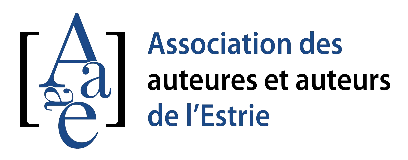 Règlements 2021L’Association des auteures et auteurs de l’Estrie (AAAE), en partenariat avec la Ville de Sherbrooke, le Salon du livre de l’Estrie et Druide Informatique, est fière d’annoncer la troisième édition des concours d’écriture s’adressant aux auteurs amateurs de la Ville de Sherbrooke, soit : Les « Concours d’écritures sherbrookoises / volet adulte et volet jeunesse ».Ce concours a pour objectif de souligner l’excellence et le talent d’auteurs de la communauté sherbrookoise, d’encourager la relève littéraire de la région, de dynamiser le milieu culturel et de sensibiliser le public à la création locale.CONDITIONS DE PARTICIPATIONTout citoyen de la Ville de Sherbrooke, âgé de 12 ans et plus, peut participer au concours, à l’exclusion des employés et membres du conseil d’administration de l’Association des auteures et auteurs de l’Estrie, du Salon du livre de l’Estrie et des membres de leur famille immédiate (frères, sœurs, enfants, père, mère), de leur conjoint légal ou de fait et de toute autre personne avec laquelle ils demeurent.Note : Est citoyenne de la Ville de Sherbrooke toute personne qui y réside, qui y travaille de façon régulière ou qui étudie à temps plein dans un des établissements scolaires de son territoire.Volet jeunesse : 12 à 16 ans	Volet adulte : 17 ans et plusLe concours s’adresse exclusivement aux auteurs amateurs, c’est-à-dire qu’aucune de leurs œuvres ne doit avoir été publiée par une maison d’édition reconnue ou toute autre organisation enregistrée.Un seul texte par personne est accepté, il doit compter entre sept et dix pages et doit respecter le thème proposé. Les textes de langue anglaise sont également admissibles. En ce qui concerne les textes en langue anglaise, le concours sera bisannuel afin d'avoir une quantité suffisante de textes à soumettre aux jurés. Les modalités sont les mêmes que celles des textes écrits en langue française.Un minimum de cinq (5) textes par catégories devra être reçu pour que les prix de cette catégorie soient décernés.Thème 2021 : RÊVER AUX OURSLe texte peut relever de tous les genres littéraires : . narratif (conte, nouvelle, fable)              . théâtral (sketch, saynète, monologue). poétique (poème, slam)                                       . essai (lettre, texte d’opinion, texte autobiographique). littérature de genre (fantastique, science-fiction, fantasy). illustré (bande dessinée, nouvelle illustrée, nouvelle graphique)Note : 	La nouvelle illustrée est un texte court enrichi de quelques illustrations.            	La nouvelle graphique est une bande dessinée écrite en prose.MODALITÉS D’INSCRIPTIONLes inscriptions doivent être effectuées en utilisant le formulaire disponible sur le site de l’Association des auteures et auteurs de l’Estrie (www.aaaestrie.ca)Le texte (document en format PDF) doit être joint au formulaire.Le texte doit compter entre 7 et 10 pages et afficher une mise en page standard (Times 12, interligne 1.5, marges régulières)La période d’inscription au concours se terminera le 28 août 2021.COMPOSITION DU JURYDeux jurys seront formés, un francophone et un anglophone. Chacun d’eux, sous la responsabilité de l’AAAE, sera composé de trois personnes provenant des organismes partenaires du concours, soit :le président du jury : un auteur, membre de l’AAAE;un auteur, membre de l’AAAE ;un représentant du Salon du livre de l’Estrie ;Un représentant de la Ville de Sherbrooke sera convié aux délibérations à titre d’observateur.CRITÈRES DE SÉLECTIONLes textes soumis sont jugés de façon anonyme en fonction de la qualité et de l’originalité de la langue, du traitement du sujet, du style d’écriture et du respect du thème.PRIX REMISE DES PRIXSous toute réserve, et selon la reprise des activités culturelles, la remise des prix, sous la responsabilité de l’AAAE et de ses partenaires, aura lieu dans le cadre d’une cérémonie lors du Salon du livre de l’Estrie. Pour de plus amples informations, les participants sont invités à communiquer avec :L’Association des auteures et auteurs de l’Estrie151, rue de l’Ontario, Sherbrooke (Québec) J1J 3P8   /   819-791-6539   /   info@aaaestrie.caVOLET JEUNESSEVOLET JEUNESSEVOLET ADULTEVOLET ADULTE1er PRIXUne bourse de 350 $Une tablette numériqueUn logiciel AntidoteUne participation à un atelier d’écritureUne publication sur les sites web des différents partenaires1er PRIXUne bourse de 750 $Une tablette numériqueUn logiciel AntidoteUne participation à un atelier d’écritureUne publication sur les sites web des différents partenairesFINALISTES (2)Pour chaque finaliste :Une bourse de 150 $ Un dictionnaire DruideUne participation à un atelier d’écritureUne publication sur les sites web des différents partenairesFINALISTES (2)Pour chaque finaliste :Une bourse de 300 $ Un dictionnaire DruideUne participation à un atelier d’écritureUne publication sur les sites web des différents partenaires